Департамент образования и науки костромской области Областное государственное бюджетное профессиональное образовательное учреждение Костромской автотранспортный колледжСпециальность 23.02.03Оценка руководителя практики от Колледжа ____________________________________________________(Ф.И.О.  руководителя)  Отчет по производственной практике«Наименование предприятия (место прохождения практики студентом)»Выполнил студент: ____________________                                      Группа: _________________ Специальность:   23.02.03Содержание отчета согласовано:    ___________________________________           (должность, Ф.И.О.  руководителя организации, подразделения)                                              Кострома 2016СодержаниеВведение.Место расположения и  характеристика предприятия.3.  Структура управления предприятия.4.  Основные должностные обязанности  работников инженерно-        технической службы, зон ТО и ремонта.      5.   Работы, выполняемые на участках, зонах или цехах.      6. Оборудование и техническое оснащение.      7.  Схема технологического процесса работы участков, зон или цехов.      8.  Контроль качества выполненных работ по ТО и ремонту автомобилей.      9.  Охрана труда и техника безопасности.      10.  Вывод. (Заключение студента о прохождении практике на данном предприятии, сильные и слабые стороны организации рабочего процесса, какими практическими навыками овладел за время прохождения практики).1. Введение.В данном разделе необходимо дать характеристику значимости автомобильного транспорта и обосновать необходимость организации грамотной эксплуатации, технического обслуживаний и ремонта.Характеристика предприятия и виды выполняемых работ. Адрес:  .Предприятие специализируется  на:  Для этого используются:  Предприятие работаетНа предприятии имеется: В ремонтной зоне существуют участки:  Зона обслуживает одновременно: Рабочие имеют стаж от: Зона осуществляет ремонт: Имеется оборудованиеЗа технику безопасности и охрану труда отвечает: 3 Структура управления технического центра.Структура предприятия складывается по следующей схеме: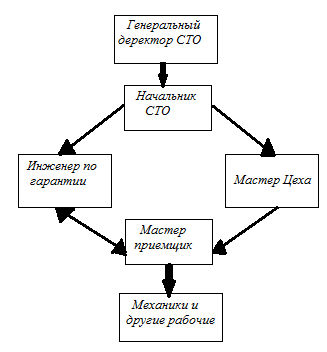 Основные обязанности работников и специалистов (на данном предприятии) напремер:4.1. Генеральный директор СТО.4.2.  Начальник СТО.4.3. Инженер по гарантии.4.4. Мастер цеха.4.5. Мастер приемщик.4.6. Механики.5. Работы проводимые на участках (которые организованы на данном предприятии) например:5.1. Пост Т.О. - 1.5.4. Агрегатный участок. 5.5. Пост установки дополнительного оборудования. 
5.6. Пост гарантийного ремонта. На посту гарантийного ремонта выполняют бесплатную  замену или ремонт дефектных  узлов и агрегатов на протяжении гарантийного срока, установленных заводом изготовителем,  вышедших из строя по гарантийному случаю.6. Оборудование и техническое оснащение.7. Схема Технологического процесса СТО 8. Контроль качества выполняемых работ по Т.О. и ремонту авто. 9. Охрана труда и техника безопасности.10. Вывод.   Отчет отражает проделанную во время практики работу и должен содержать 20-25 страниц машинописного текста формата А4 (210х297мм). Требование к оформлению отчета соответствуют требованиям к оформлению пояснительных записок к курсовым и дипломным работам. Шрифт «TimesNew Roman», размер шрифта 14 пунктов, межстрочный интервал полуторный. В заголовках таблиц, названиях рисунков допускается одинарный межстрочный интервал. Отступы (поля) сверху и снизу страницы по 20мм. Отступ справа 10мм, слева 25мм. Заголовки отделяют от текста двумя интервалами. Название разделов (заголовки) печатают прописными буквами без точки в конце, не подчеркивая. Переносы слов в заголовках не допускаются. Таблицы подписываются сверху, а рисунки – снизу. Ссылки на таблицы, рисунки и приложения в тексте обязательны. Нумерация рисунков и таблиц сквозная (1, 2, 3 и т.д.) или по разделам (1.1, 1.2, 1.3 и т.д.). Страницы нумеруют от титульного листа до последнего. Номер на титульном листе не проставляется. Нумерация страниц выполняется арабскими цифрами в нижней части страниц по центру. Абзацный отступ составляет 5 знаков. Текст выравнивается по ширине, а заголовки – по центру. Приложения нумеруются арабскими буквами (без знака №). Каждая глава начинается с новой страницы.Отчет должен быть, как сброшюрован, так и в электронном виде.Защита проводится сопровождение презентации подготовленной студентом.